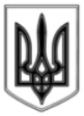 ЛИСИЧАНСЬКА МІСЬКА РАДАВИКОНАВЧИЙ КОМІТЕТР І Ш Е Н Н Я05.11.2019				       м. Лисичанськ 			№ 553Про виділення коштів на участь уВсеукраїнських фестивалях – конкурсахта організацію та проведення міськихконкурсів	З метою підтримки творчо-обдарованих дітей та молоді, творчих особистостей міста, підвищення їх професійного та майстерного рівня та у зв’язку з участю учнів та викладачів КЗ «Лисичанська ДШМ № 1» у Всеукраїнському відкритому фестивалі-конкурсі виконавської майстерності гри на народних інструментах «Барви Полтави», м. Полтава, КЗ «Лисичанська ДМШ № 2» у ХІ Всеукраїнському конкурсі-фестивалі мистецтв «Осінні мелодії», м. Харків; учасників хореографічного колективу «Престиж» КЗ «Лисичанський ПК «Діамант» у чемпіонаті сучасної хореографії «The battle of the stars», м. Київ; проведенням в м. Лисичанську четвертого міського конкурсу серед учнів мистецьких шкіл мм. Лисичанськ, Новодружеськ, Привілля «Музична палітра», першого міського вокального конкурсу серед учнів мистецьких шкіл мм. Лисичанськ, Новодружеськ, Привілля «Барви шахтарського краю»; конкурсів краси та таланту «Маленька панночка- 2019» та «Міс Лисичанськ», керуючись рішенням сесії Лисичанської міської ради від 04.07.2019 № 67/1016 «Програма з підготовки та проведення загальноміських культурно-мистецьких заходів на 2019 рік», рішенням виконавчого комітету Лисичанської міської ради від 17.09.2019 №458 «Про внесення змін до Програми із підготовки та проведення загальноміських культурно-мистецьких заходів на 2019 рік», ст. 28, 32 Закону України «Про місцеве самоврядування в Україні», виконком Лисичанської міської ради вирішив:1. Затвердити кошторис витрат на участь учнів та викладачів КЗ «Лисичанська ДШМ № 1» у Всеукраїнському відкритому фестивалі-конкурсі 2виконавської майстерності гри на народних інструментах «Барви Полтави», м. Полтава, КЗ «Лисичанська ДМШ № 2» у ХІ Всеукраїнському конкурсі-фестивалі мистецтв «Осінні мелодії», м. Харків; учасників хореографічного колективу «Престиж» КЗ «Лисичанський ПК «Діамант» у чемпіонаті сучасної хореографії «The battle of the stars», м. Київ; проведенням в м. Лисичанську четвертого міського конкурсу серед учнів мистецьких шкіл мм. Лисичанськ, Новодружеськ, Привілля «Музична палітра», першого міського вокального конкурсу серед учнів мистецьких шкіл мм. Лисичанськ, Новодружеськ, Привілля «Барви шахтарського краю»; конкурсів краси та таланту «Маленька панночка - 2019» та «Міс Лисичанськ» (Додаток 1).	2. Фінансовому управлінню Лисичанської міської ради (Ольга САПЕГИНА) профінансувати витрати у сумі 43595 (сорок три тисячі п’ятсот дев’яносто п’ять) грн. 80 коп., згідно кошторису за рахунок коштів передбачених в міському бюджеті відділу культури Лисичанської міської ради по КПК 1014082.	3. Відділу з питань внутрішньої політики, зв’язку з громадськістю та засобами масової інформації дане рішення оприлюднити на офіційному сайті Лисичанської міської ради.	4. Контроль за виконанням даного рішення покласти на заступника міського голови Ігоря ГАНЬШИНАМіський голова 								Сергій ШИЛІН3									Додаток 									до рішення виконкому 									від 05.11.2019 № 553КОШТОРИС витрат на участь учнів та викладачів КЗ «Лисичанська ДШМ № 1» у Всеукраїнському відкритому фестивалі-конкурсі виконавської майстерності гри на народних інструментах «Барви Полтави», м. Полтава1. Оплата витрат на квитки							- 1275,16 грн.2. Оплата добових 								- 900,0 грн.ВСЬОГО										- 2175,16грн.						(дві тисячі сто сімдесят п’ять) грн. 16 коп.КОШТОРИСвитрат на участь учнів та викладачів КЗ «Лисичанська ДМШ № 2» у ХІ Всеукраїнському конкурсі-фестивалі мистецтв «Осінні мелодії», м. Харків1. Оплата витрат на квитки							- 8272,0 грн.2. Оплата добових 								- 2640,0 грн. ВСЬОГО										- 10912,0 грн.				(десять тисяч дев’ятсот дванадцять) грн. 00 коп.КОШТОРИС витрат на участь учасників хореографічного колективу «Престиж» КЗ «Лисичанський ПК «Діамант» у чемпіонаті сучасної хореографії «The battle of the stars», м. Київ1. Оплата витрат на квитки							- 5773,64 грн.2. Оплата добових 								- 4440,0 грн. 3. Оплата за проживання							- 2805,0 грн.ВСЬОГО										- 13018,64 грн.					(тринадцять тисяч вісімнадцять) грн. 64 коп.4									Продовження Додатка									до рішення виконкому 									від 05.11.2019 № 553КОШТОРИСвитрат на проведення четвертого міського конкурсу серед учнів мистецьких шкіл мм. Лисичанськ, Новодружеськ, Привілля «Музична палітра»1. Оплата послуг по виготовленню плакатів, емблем, дипломів	- 2220,0 грн.ВСЬОГО										- 2220,0 грн.						(дві тисячі двісті двадцять) грн. 00 коп.КОШТОРИСвитрат на проведення першого міського вокального конкурсу серед учнів мистецьких шкіл мм. Лисичанськ, Новодружеськ, Привілля «Барви шахтарського краю»1. Оплата послуг по виготовленню грамот, афіш			- 210,0 грн.2. Придбання статуеток 							- 990,0 грн.ВСЬОГО										- 1200,0 грн.							(одна тисяча двісті) грн. 00 коп.КОШТОРИСвитрат на проведення конкурсу краси та таланту «Маленька панночка – 2019»1. Придбання матеріалу для оформлення сцени				- 2000,0 грн.2. Придбання призів								- 2600,0 грн.3. Оплата послуг по виготовленню титульних стрічок		- 400,0 грн.ВСЬОГО										- 5000,0 грн.								      (п’ять тисяч) грн. 00 коп.КОШТОРИСвитрат на проведення конкурсу краси та таланту «Міс Лисичанськ»1. Придбання діадем								- 1650,0 грн 2. Придбання квітів								- 1000,0 грн.3. Оплата послуг по виготовленню дипломів				- 600,0 грн. 4. Придбання тканини 								- 220,0 грн.5. Придбання подарунків							- 5000,0 грн.6. Придбання рамок для дипломів						- 600,0 грн.ВСЬОГО										- 9070,0 грн.							(дев’ять тисяч сімдесят) грн. 00 коп.РАЗОМ										- 43595,80 грн.			      (сорок три тисячі п’ятсот дев’яносто п’ять) грн. 80 коп.Заступник міського голови					Ігор ГАНЬШИННачальник відділу культури				Людмила ТКАЧЕНКО